Приложение.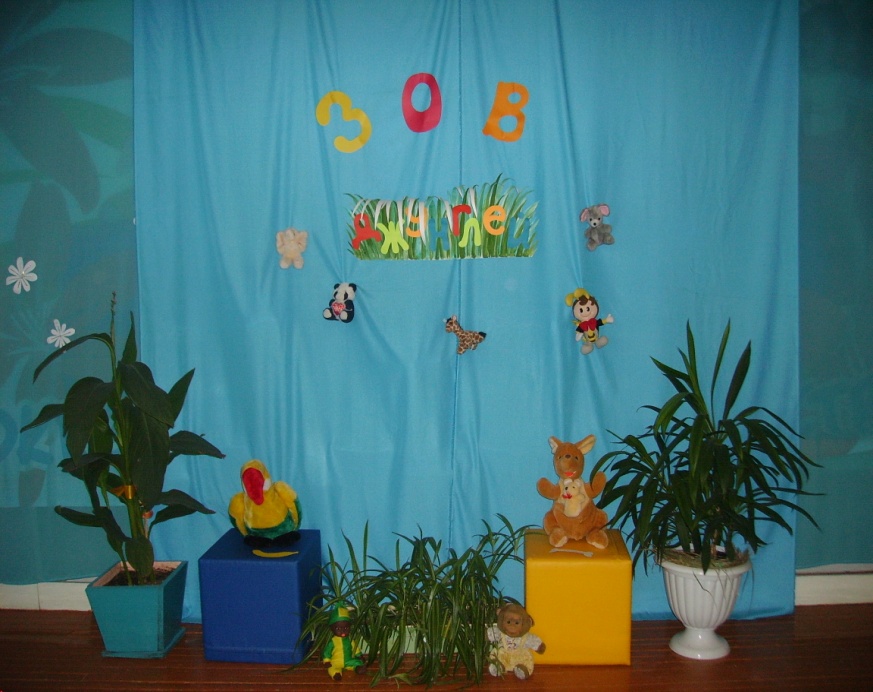 Оформление зала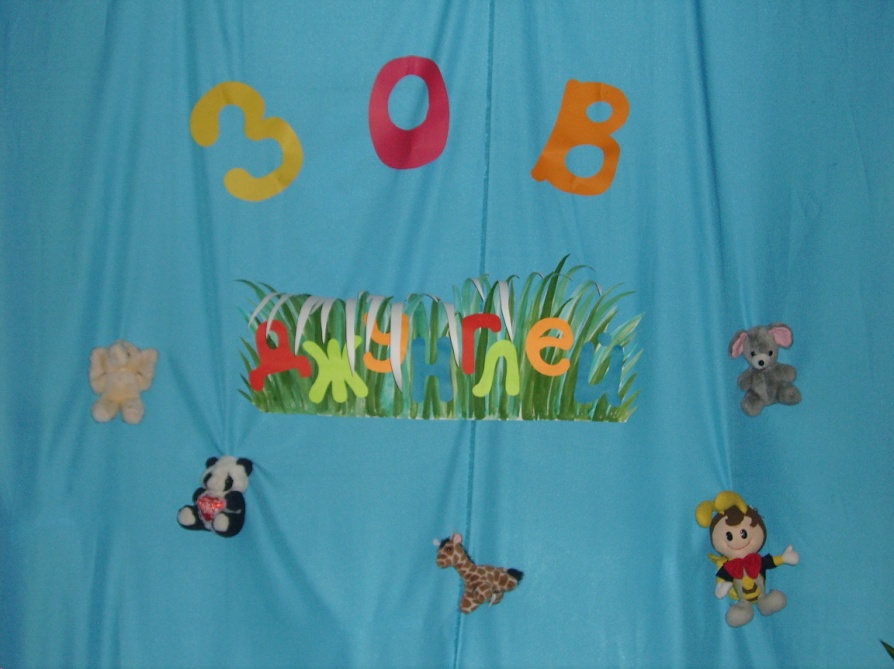 Надпись «Зов джунглей»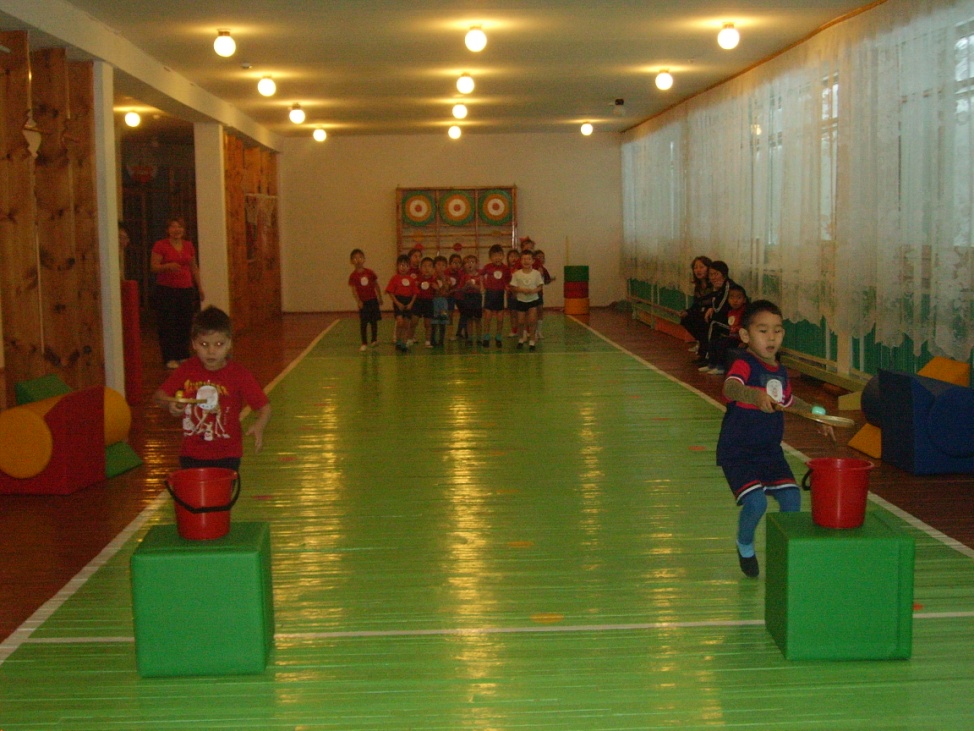 	Как бы успеть первым!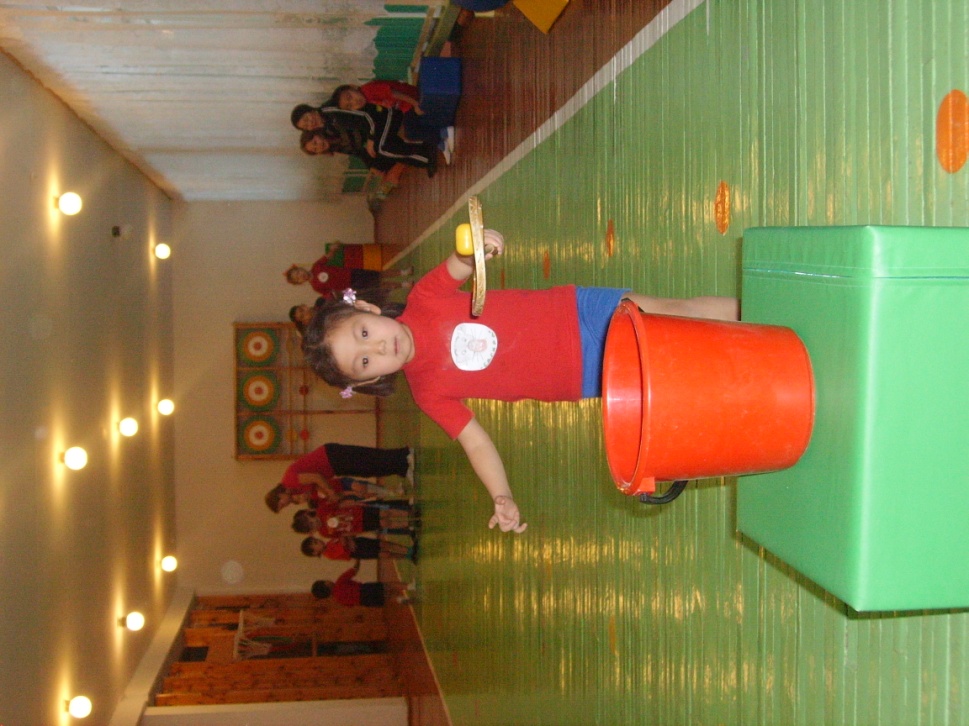 Не так-то это легко.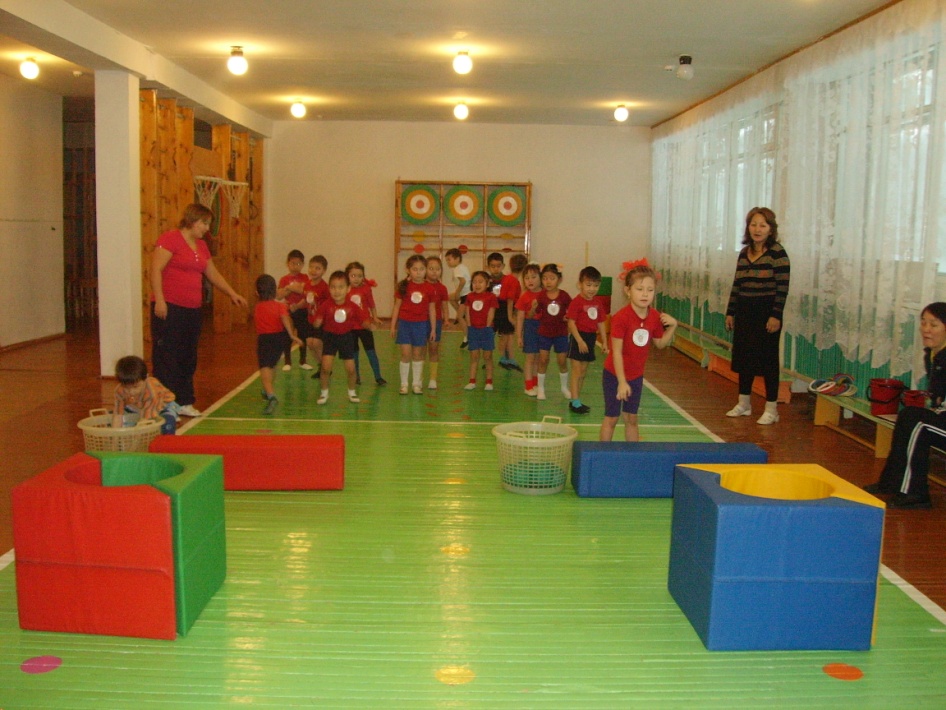 Колодец-то вроде близко, ну как в него попасть!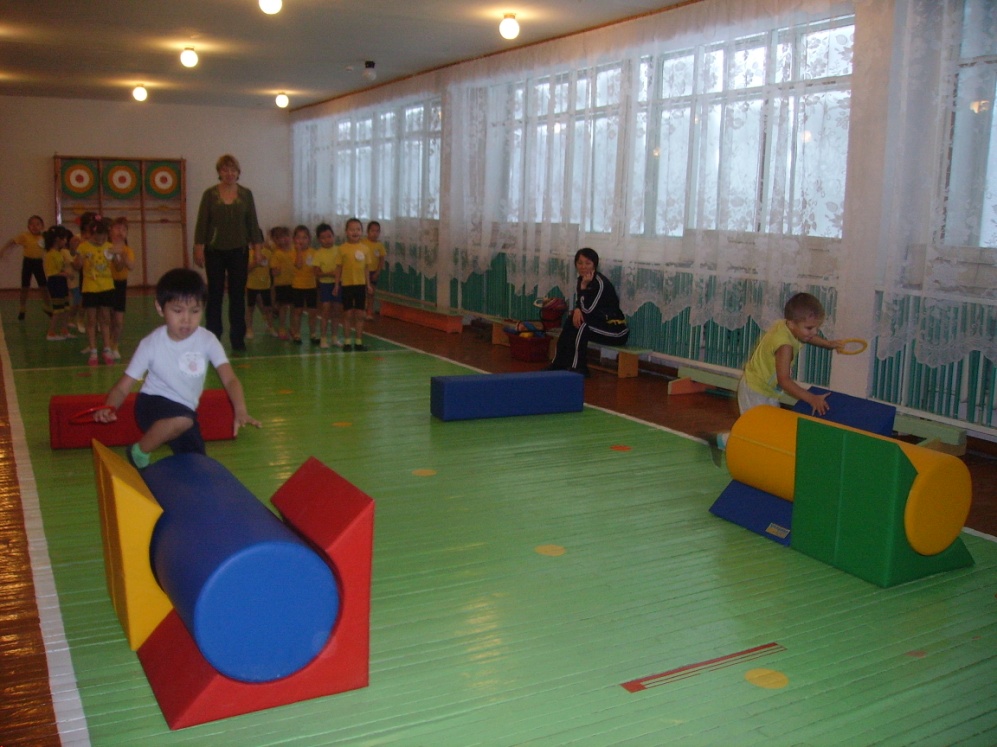 Препятствия очень трудные!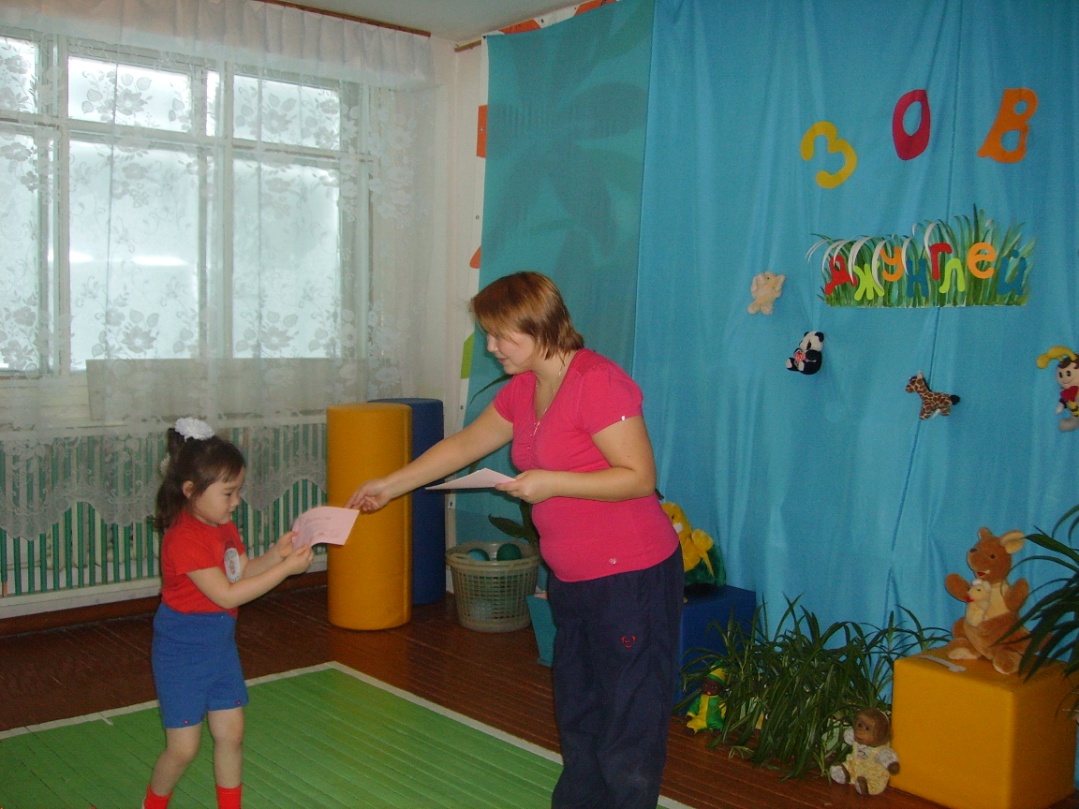 	Самое приятное – это награждение!